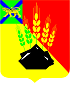 КОНТРОЛЬНО-СЧЕТНАЯ КОМИССИЯМИХАЙЛОВСКОГО МУНИЦИПАЛЬНОГО РАЙОНА ул. Красноармейская. д. 24, с. Михайловка, Михайловский район Приморский крайЗаключение Контрольно-счетной комиссии Михайловского муниципального района на проектпостановление администрации Михайловского муниципального района «О внесении изменений в постановление администрации Михайловского муниципального района от 29.08.2022г. № 990-па «Об утверждении Положения о порядке ведения долговой книги  Михайловского муниципального района»  18.10.2022г.                                                                                                            №   38      Правовая основа финансово-экономической экспертизы:      Правовая основа финансово-экономической экспертизы включает в себя:  Бюджетный кодекс Российской Федерации, Федеральный закон от 06.10.2003 № 131-ФЗ «Об общих принципах организации местного самоуправления в Российской Федерации»; Федеральный закон Российской Федерации от 07.02.2011 № 6-ФЗ «Об общих принципах организации и деятельности контрольно-счетных органов субъектов Российской Федерации и муниципальных образований», Устав Михайловского муниципального района, Положение «О бюджетном   процессе в Михайловском муниципальном районе», утвержденное решением Думы Михайловского муниципального района от 31.03.2022  № 193, Положение «О Контрольно-счётной комиссии Михайловского муниципального района», утвержденное решением Думы ММР от 28.10.2021 № 135, Стандарт внешнего муниципального финансового контроля «Проведение финансово-экономической экспертизы проектов нормативных правовых актов представительного органа муниципального образования и администрации Михайловского муниципального района»,  утвержденный  распоряжением председателя Контрольно-счетной комиссии  от 27.01.2022 № 20-ра      Основание для проведения финансово-экономической экспертизы – пункт 1.5  Плана работы Контрольно-счетной комиссии  на 2022 год, утвержденного Распоряжением председателя Контрольно-счетной комиссии  от 14.01.2022 № 7-ра,  письмо администрации Михайловского муниципального района о направлении проекта постановления «О внесении изменений в постановление администрации Михайловского муниципального района от 29.08.2022г. № 990-па «Об утверждении Положения о порядке ведения долговой книги  Михайловского муниципального района»  № 4758/А/17-6 от 17.10.2022 года,  заключение  Контрольно-счетной комиссии Михайловского   муниципального района от 31.08.2022г. № 30 «О проведении экспертно-аналитического мероприятия»       Предмет финансово-экономической экспертизы:        проект постановления администрации Михайловского муниципального района  «О внесении изменений в постановление администрации Михайловского муниципального района от 29.08.2022г. № 990-па «Об утверждении Положения о порядке ведения долговой книги  Михайловского муниципального района»      Цель финансово-экономической экспертизы: экспертиза проекта постановления администрации Михайловского муниципального района  «О внесении изменений в постановление администрации Михайловского муниципального района от 29.08.2022г. № 990-па «Об утверждении Положения о порядке ведения долговой книги  Михайловского муниципального района»      Вопросы финансово-экономической экспертизы:       1. Экспертиза соответствия предмета финансово-экономической экспертизы Бюджетному кодексу Российской Федерации, федеральному, региональному законодательству, Уставу Михайловского муниципального района, Положению «О бюджетном   процессе в Михайловском муниципальном районе», утвержденному решением Думы Михайловского муниципального района от 31.03.2022  № 193,  заключению  Контрольно-счетной комиссии Михайловского   муниципального района от 31.08.2022г. № 30 «О проведении экспертно-аналитического мероприятия» и иным муниципальным правовым актам,  а также оценка полноты изложения и непротиворечивости.       2. Рассмотрение вопроса о выявлении коррупциогенных факторов (признаков) при анализе Проекта постановления.При проведении финансово-экономической экспертизы использовались:Бюджетный кодекс Российской Федерации;        2) Заключение  Контрольно-счетной комиссии Михайловского муниципального района от 31.08.2022г. № 30 «О проведении экспертно-аналитического мероприятия»        Объект финансово-экономической экспертизы: администрация Михайловского муниципального районаРезультаты экспертизы проектаКонтрольно-счетной комиссией  установлено следующее:      Руководствуясь  Заключением    Контрольно-счетной комиссии Михайловского муниципального района от 31.08.2022г. № 30,          проектом  постановления администрации Михайловского муниципального района  «О внесении изменений в постановление администрации Михайловского муниципального района от 29.08.2022г. № 990-па «Об утверждении Положения о порядке ведения долговой книги  Михайловского муниципального района» устранены несоответствия, выявленные при поведении экспертизы постановления администрации Михайловского муниципального района от 29.08.2022г. № 990-па «Об утверждении Положения о порядке ведения долговой книги  Михайловского муниципального района», в том числе:     Пункты 11 и 13 Положения приведены в соответствие, согласно  заключению    Контрольно-счетной комиссии Михайловского муниципального района от 31.08.2022г. № 30.       2. В ходе проведения финансово-экономической экспертизы по второму вопросу Контрольно-счетной комиссией установлено отсутствие коррупциогенных факторов (признаков) в анализируемом Проекте постановления.      Выводы:       1. В ходе проведения финансово-экономической экспертизы по первому вопросу Контрольно-счетной комиссией  установлено, что проект постановления администрации Михайловского муниципального района  ««О внесении изменений в постановление администрации Михайловского муниципального района от 29.08.2022г. № 990-па «Об утверждении Положения о порядке ведения долговой книги  Михайловского муниципального района»  не противоречит действующему законодательству.         2. В ходе проведения финансово-экономической экспертизы по второму вопросу Контрольно-счетной комиссией  установлено отсутствие коррупциогенных факторов (признаков) в анализируемом Проекте постановления.Председатель Контрольно-счетной комиссии Михайловского муниципального района                                Л.Г. Соловьянова